Муниципальное бюджетное общеобразовательное учреждение «Буретская средняя общеобразовательная школа» (МБОУ «Буретская СОШ»)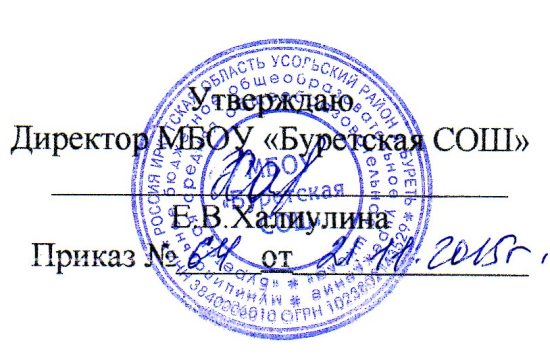 Положение
о проведении молодежной акции «Выборы в Школьный Детский Парламент»21.11.2015 г.                                                                                                                    Рег.  №44д. Буреть Усольского района1. Общие положения1.1. Школьная молодежная акция «Выборы в Школьный Детский Парламент» проводится с целью формирования школьного органа самоуправления детской общественной организации – парламента и избрания его председателя через процедуру демократических выборов.1.2. Задачи:- создание условий для самореализации личности ребенка;- формирование социальных компетенций у учащихся.2. Порядок и сроки проведения молодежной акцииВыборы проводятся в 4 этапа в течение 1 недели:2.1. Первый этап – выборы депутатов школьного детского парламента. На собрании класса большинством голосов избирается один или несколько депутатов детского школьного парламента. Форма проведения выборов может быть различной:  конкурсная программа, дебаты, открытое или тайное голосование.2.2. Второй этап – предвыборный:Кандидаты в председатели школьного детского парламента проводят избирательную кампанию в любой форме в течение 3-х дней. При этом представление кандидата и его предвыборной программы в печатной форме обязательно.2.3. Третий этап – выборы председателя школьного детского парламента.Выборы председателя проходят в форме самопрезентации, представления программы работы парламента под руководством  данного кандидата.2.4. Четвертый этап – тайное голосование.Каждый избиратель имеет право придти на избирательный участок и выбрать путем тайного голосования достойного кандидата в председатели детского школьного парламента (указав выбранную кандидатуру председателя в избирательном бюллетене). 3. Участники участники всех этапов выбора – учащиеся 5-11 классов МБОУ «Буретская СОШ»;участники первого этапа выборов – классные коллективы 5-11 классов;участники второго и третьего  этапов выборов – депутаты школьного детского парламента, выбранные в ходе первого тура выборов.4. Подведение итогов4.1. Подсчетом голосов занимается счетная комиссия, выбранная прямым открытым голосованием на общем собрании классных коллективов. После подсчета голосов счетная комиссия объявляет имя победителя – Председателя школьного детского парламента.4.2. Завершаются выборы церемонией обращения Председателя школьного детского парламента к избирателям.Приложение: Лист ознакомления работников с Положением о проведении молодежной акции «Выборы в Школьный Детский Парламент» в 1 экз.